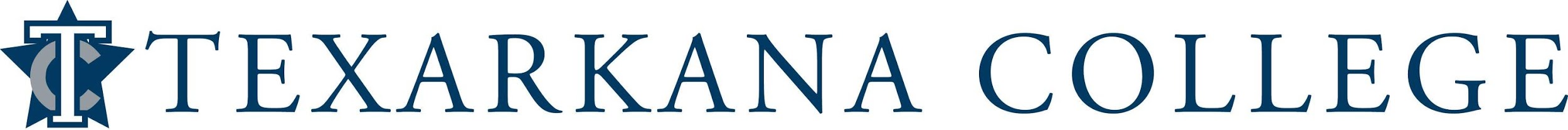 Syllabus: Introduction to Pharmacy / Drug Classification Course Number:  PHRA 1301, 1305Semester & Year:  Year 2016/2017Teacher Information Name: 	Shari FrachiseurTelephone:	(903) 671-3421– Redwater High School E-mail: 	sfrachiseur@redwaterisd.orgWeb Page:	Classroom PageRequired Textbook Information The Pharmacy Technician Foundations and Practices by Mike Johnston, CPhT  ISBN:  978-0-13-289-7594The Pharmacy Technician Lab Manual and Workbook by Mike Johnston, CPhT.         Course DescriptionsDrug Classification
Course Number:  PHRA 1305A study of pharmaceutical drugs, abbreviations, classifications, dosages, side effects, and routes of administrationStudent Learning Outcomes for the CourseUpon successful completion of this fast-paced course, the student will be able to:Define various disease processes, patterns, and pathogenic organismsList the various types of drugs utilized in the treatment of disease processList and explain a variety of drug classificationsDistinguish the five pregnancy categories and how they affect drug classifications.Differentiate the five schedules of controlled substancesIdentify drugs assigned to each schedule of controlled substancesExplain drug nomenclature; drug identification by chemical, generic and brand/trade name and IFU (indication for use).Discuss ways to minimize medication errorsList and explain the rights of medication administrationDefine various dosage forms and routes of administration; give examples of eachIdentify abbreviations for common routes of administration and dosage formulationsSolve basic math problems and demonstrate conversion between various systems of measurement including temperature, household, metric, apothecary, and avoirdupois.Perform adult and pediatric dosage calculations and calculate IV flow rates.Recognize, interpret, and convert between Roman and Arabic numerals.Perform multiple dosage calculations for a single prescription.Calculate the correct number of doses in a prescription.Determine the number to dispense for a prescription.Calculate the amount of active ingredient in a prescription.Calculate the correct days’ supply for a prescription.Perform dosage calculations based upon mg/kg/day.Calculate weight/weight, weight/volume, and volume/volume concentrations.Calculate dilutions of stock solutions.Understand when to use the allegation principle for calculations and solve a variety of allegation related problems.Teaching Methods:Lectures/Group Discussion: It is the student’s responsibility to read the assigned textbook chapter before attending class.  When possible, reading material will be available in book format and online.  Important material from the text and outside sources will be covered in class.  When available chapter outlines, study guides and practice material will be made available to students.  Students should plan to take careful notes as not all material can be found in the texts or readings. Discussion is necessary to learning as is student-procured outside material relevant to topics being covered.  Some Chapters listed in the Course Outline may be used together to enhance teaching. Assignments: Chapter activities, study guides, notes and individual and group activities may be assigned to reinforce material.   Quizzes: Occasional unannounced and announced quizzes may be given to help ensure students stay up with assigned material. Drug Quizzes will be given to cover the Top 200 Drugs.Exams: This class will have a Midterm (approximately 9 weeks in) and a Final Exam (at the end of each semester).  We will also test over each chapter, sometimes multiple chapters at a time, depending on how the schedule falls.Participation: Student participation will be graded by the level of class participation in discussions and group activities. Project/Interview: You will be required to  interview a senior adult (65 and older) as your project.  You will be provided a rubric for this project when assigned. Student Requirements for Completion of the CourseStudents must complete assigned homework, quizzes, and exams with an average of 65% or greater.  Students must maintain a 65% and above average to be eligible for all UIL Academics.Student Assessment Student’s final grade for the semester will be determined by the following:2nd semester, Drug Classifications 1305Classwork/ Homework Assignments  				20%Quizzes				          			20%Chapter Tests							25%Midterm Exam							15%Final Exam 							20%							      	100%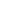 Grading Scale Course Outline (sections show possible chapters that will be tested together). Second Semester 1305 Drug ClassificationsChapter 18- Dosage Calculations (test Ch 18 & 23)Chapter 23- The Body and DrugsChapter 19- Concentrations and Dilations(test Ch 19 & 21)Chapter 21- Parenteral Calculations Chapter 20- Alligations (quiz Ch 20 & 22)Chapter 22- Business Math Chapter 24- The Skin (test Ch 24 & 25)Chapter 25- The Eyes and EarsChapter 26- The Gastrointestinal System (test Ch 26Chapter 27- The Musculoskeletal System (test Ch 27)Chapter 28- The Respiratory System (test Ch 28)Chapter 29- The Cardiovascular, Circulatory and Lymph System (test Ch 29)Chapter 30- Immune System (test Ch 30 & 31)Chapter 31- The Renal SystemChapter 32- The Endocrine System (test Ch 32 & 33)Chapter 33- The Reproductive SystemChapter 34- The Nervous System (test Ch 34)Chapter 35- Medication Errors (quiz Ch 35, 36, 37, 38)Chapter 36- Workplace Safety and Infections ControlChapter 37- Special Considerations for Pediatric and Geriatric PatientsChapter 38- BiopharmaceuticalsChapter 35- Medication ErrorsChapter 36- Workplace Safety and Infection Control (Quiz over Ch 35-36)Top 200 Drug Assignment We will be learning the Top 200 Drugs that are most commonly prescribed.  This can seem like an overwhelming task so we are going to break it down.  I will assign 20 Drugs at a time with approximately a 2 week study period for each.  Students must know the Generic Name, Brand Name and Drug Classification.  Each 20 will be assigned every 2 weeks.  Attendance/Tardy Policy Texarkana College Policy:Allows instructors to withdraw a student from a course due to excessive absences. If a student leaves and returns during class or leaves the class before the class is over, he/she may be considered absent. Three tardies constitute one absence. It is the student’s responsibility to check the syllabus for each instructor’s tardy policy.Make-up Policy The student is responsible for work missed because of:	1- School related activities, religious holidays or other scheduled “prior to the actual missed date” events-  In these cases the student must speak with the teacher prior to the event and make arrangements for when all missed work will be due.  The time to turn in all work will be set by the teacher in accordance with the amount of work missed and number of days absent.  Failure to meet with the teacher prior to the absence will cause the student to receive no credit for all scheduled missed work during that time.  	2- Unscheduled absences -  In this event the student will have the same number of days missed to make up and turn in all missing assignments.  It is still the student's responsibility to meet with the teacher on the first day back from the absence and acquire all missed assignments. Failure to meet with the teacher will not add on extra time to make up the assignments. 	3- If a student receives a failing grade on a test/assignment they will not be allowed to retest to make an improved grade.Academic Integrity StatementScholastic dishonesty, involving but not limited to cheating on a test, plagiarism, collusion, or falsification of records will make the student liable for disciplinary action after being investigated by the teacher and administration. Proven violations of this nature will result in the student not receiving credit for the assignment and losing semester exam exemptions.Cheating will not be toleratedAll assignments must represent the student’s own work. A student may discuss assignments with other students to gain a better understanding of the problem. However, copying projects or assignments, in whole or in part, from ANY source, without explicit instructor direction, is considered plagiarism and will result in disciplinary action.Students are required to originate, complete, and maintain their project assignment documents in the network folders assigned to them using Texarkana College computer equipment. It is expected that students will conduct themselves with integrity. If you cheat or assist others in cheating, you violate a trust. Cheating includes but is not limited to the following:copying files or lending your storage device to another studentcopying answers on exams or glancing at nearby examsprinting work for someone elseturning in assignments that have been used in other classespurchasing or selling assignments or exam materialsusing another student’s username and password or letting someone else use your login.Classroom Rules of ConductYou are to be respectful of your instructor and fellow classmates at all times.As a courtesy, please do not talk, type, or print while the instructor is talking to the class or when a student is asking a question which pertains to the class.You are to turn off cell phones, Ipods, Apple Watches and any other audio devices. Cell phones must not be visible during class or exams. When using a computer, you are to refrain from “surfing” the Web or accessing any social network sites during class, unless directed by your instructor.Headphones or earbuds are only allowed when instructed by the teacher.You are encouraged to work together to solve problems; however, you must complete your own work. Cheating will result in an F for all involved in the act even if the person is in another class or previous semester.Additional Classroom PoliciesStudents are not allowed to bring food or drinks into the classroom. The first few minutes of class will dedicated to an activity that must be completed by the time the teacher has finished taking attendance and is prepared to start class. Students who do not use their time wisely will be at a disadvantage.Disability Act StatementTexarkana College complies with all provisions of the Americans with Disabilities Act and makes reasonable accommodations upon request. Please contact Larry Andrews at 903.823.3283, or go by the Recruitment, Advisement, and Retention Department located in the Administration building for personal assistance.If you have an accommodation letter from their office indicating that you have a disability which requires academic accommodations, please present it to me so we can discuss the accommodations that you might need for this class. It is best to request these changes at the beginning if not before the start of class so there is ample time to make the accommodations. Financial AidAttention! Dropping this class may affect your funding in a negative way! You could owe money to the college and/or federal government. Please check with the Financial Aid office before making a decision.Disclaimer TC does not discriminate on the basis of race, color, national origin, sex, disability or age in its programs or activities. The following person has been designated to handle inquiries regarding the nondiscrimination policies: Human Resources Director, 2500 N. Robison Rd., Texarkana, TX, 75599, (903) 823-3017, human.resources@texarkanacollege.edu 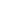 Grade A90-100B80-89C70-79D60-69F59-below